Colour CodesBlue – SD23 EventsGreen – Community EventsRed – National / Provincial Events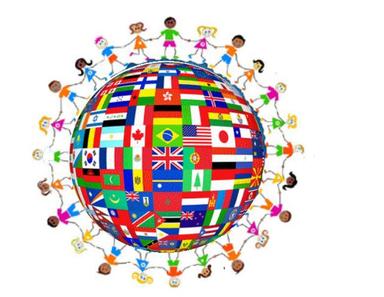 Human Rights MonthFebruary 2017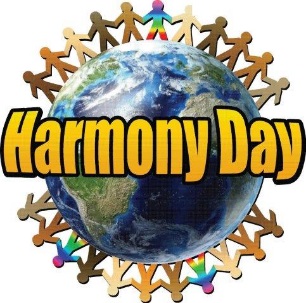 SundayMondayTuesdayWednesdayThursdayFridaySaturdayMonth Long Events1234Black History Month
Month of LoveInternational Development Week"Harmony Day Living Library" Middle School Conference – HES 567891011Kindness Awareness Week February 8-14A Magical Night of Laughter – Love Gives Back Campaign           Rotary Centre for the Arts http://rotarycentreforthearts.com/event/a-magical-night/Taste of HomeMainstreet Centre,            2041 Harvey Avenue             5:30–8:30 pmwww.globalcitizenkelownaorg12131415161718Louis Riel Day Family Day (BC)  Valentine’s Day Global School HouseFebruary 14 through 21Harmony Daywww.harmonyday.caRandom Acts of Kindness Day https://www.randomactsofkindness.org/ 19202122232425International Mother Language DayAnti-Bullying/Pink Shirt Day    Info@pinkshirtday.caGlobal Children's Village – Lake Country Community Gym,             9950 Main Street                   11 am-3:00 pm26 2728